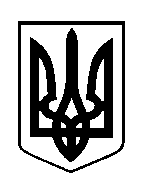 ШОСТКИНСЬКА РАЙОННА РАДАВОСЬМЕ  СКЛИКАННЯШІСТНАДЦЯТА СЕСІЯРІШЕННЯм. ШосткаУраховуючи набуття повноважень депутатом Шосткинської районної ради восьмого скликання Тугай Н.О., рішення районної ради від 22.12.2023 року  «Про дострокове припинення повноважень депутата районної ради Картавого В.Г.», рішення районної ради від 22.12.2023 року «Про дострокове припинення повноважень депутата районної ради Зеленського В.П», беручи до уваги дострокове припинення повноважень депутата Шосткинської районної ради Ляшка М.В., відповідно пункту 8 частини першої статті 5 Закону України «Про статус депутатів місцевих рад», згідно рішення районної ради від 16 грудня 2020 року «Про утворення та обрання постійних комісій Шосткинської районної ради восьмого скликання», керуючись      пунктом 2 частини першої статті 43, пунктом 15 статті 47 Закону України «Про місцеве самоврядування в Україні», районна рада ВИРІШИЛА:Унести зміни до рішення районної ради від 16 грудня 2020 року «Про утворення та обрання постійних комісій Шосткинської районної ради восьмого скликання» (зі змінами від 19.05.2021, 15.12.2021, 20.12.2022, 03.05.2023, 06.10.2023):Вивести: Ляшка Мирослава Віталійовича зі складу постійної комісії районної ради з питань промисловості, транспорту, зв’язку, будівництва, житлово-комунального господарства та підприємництва.    1.2.Картавого Володимира Григоровича зі складу постійної комісії районної ради мандатна, з питань депутатської етики, законності, правопорядку, освіти, охорони здоров’я, культурного розвитку та соціального захисту.1.3.Зеленського Володимира Павловича зі складу постійної комісії районної ради з питань промисловості, транспорту, зв’язку, будівництва, житлово-комунального господарства та підприємництва.2. Зменшити кількісний склад постійної комісії районної ради з питань промисловості, транспорту, зв’язку, будівництва, житлово-комунального господарства та підприємництва з 8 до 6 депутатів.3. Увести депутата Тугай Наталію Олександрівну до складу постійної комісії районної ради мандатна, з питань депутатської етики, законності, правопорядку, освіти, охорони здоров’я, культурного розвитку та соціального захисту.Голова                                                                                        В.Сокол22 грудня 2023 року                                        Про внесення змін до рішення районної ради від 16 грудня 2020 року «Про утворення та обрання постійних комісій Шосткинської районної ради восьмого скликання»